（イクボス宣言例示）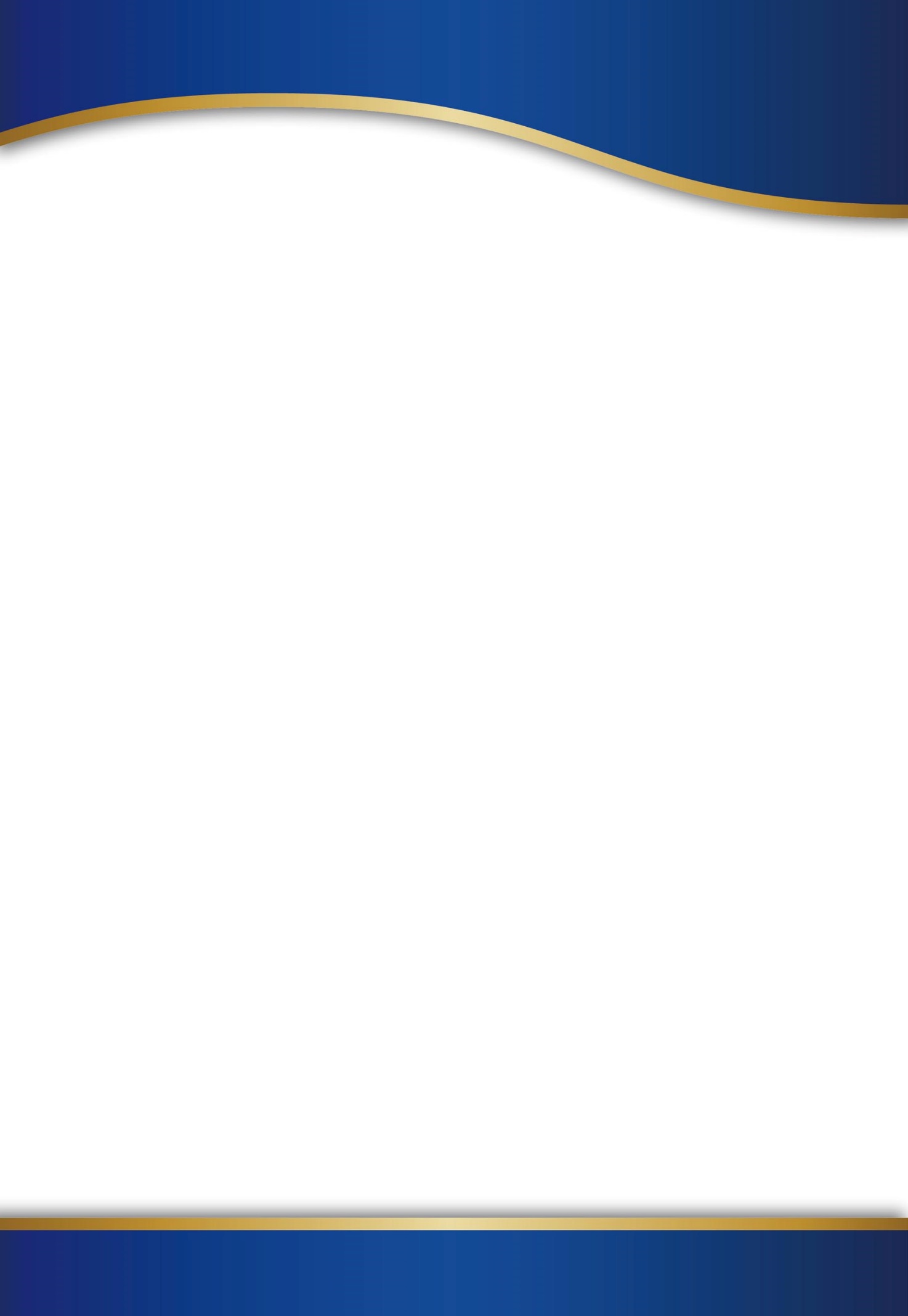 イクボス宣言私は、職場で共に働く部下の仕事と生活の調和（ワーク・ライフ・バランス）の実現に向けて、地域の社会活動や子育て、介護などの私生活の充実を図ることを積極的に支援し、職員一人ひとりが充実感や生きがいを持って、仕事も生活も楽しめる職場風土の構築を目指し、リーダーとして全力を尽くすことを誓います。平成２９年　 月　　日　　　　　　代表取締役　○○　○○　㊞（取組例例示）株式会社○○○○社の取組イクボス宣言を踏まえ、主として次の取組を通じて、自らも仕事と私生活を楽しみながら、部下の仕事と生活の調和（ワーク・ライフ・バランス）が図れるよう支援します。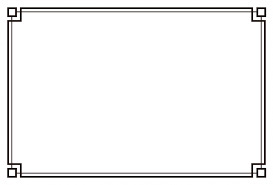 